Minutes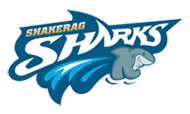 Shakerag Elementary School Governance Council 11/13/2018 | 7:15am | Location Shakerag Elementary SchoolSGC Website: http://shakeragschoolgovcouncil.weebly.com/ SGC MembersRenee Bartley, Community 		Erin Collins, Appointed Staff		Nazeera Dawood, Parent 		Justin Elanjian, ParentJennifer Erikson, Teacher 		Christine Lemerond, Principal		Robert Luskin, Parent 		Brian Olivo, Community Jean Romfo, Appointed Staff		Debbie Wise, Teacher				
Notes from the Governance and Flexibility Team* Thank you to everyone that attended our cross-council meeting in September!  You may access all of the documents provide at the meeting by visiting http://bit.ly/Fall2018CC.** To register for Budget & Finance or Outreach & Communication training visit https://tinyurl.com/sgccommittee  *** Take a few minutes to review your SGC website with your team and check the following items:	- Member list with correct e-mail addresses, term end dates and officer positions	- Meeting documents (agendas, summaries of action and minutes)	- Strategic Plan 20227:15amAction Item: Call to OrderMembers Present:  Robert Luskin, Nazeera Dawood, Brian Olivo, Jennifer Erikson, Debbie Wise, Christine Lemerond, Jean Romfo, Justin Elanjian, Renee Bartley, Scott Hetherington – NELC SGC AdvisoryMr. Luskin7:17amAction Item: Approve AgendaMotion:   Erikson, Seconded:  Wise – All in favorMr. Luskin7:18amAction Item: Approve October Meeting MinutesMotion:  Erikson, Seconded:  Wise – All in favorMr. Luskin7:19amInformational Item: Public Comment (If any) - NoneMr. Luskin7:20am7:25amInformational Item: Principal’s UpdateDigital Learning Days Digital Learning Days – All grade levels are working on these plans.  This is the first year we will officially use these days as last year was a pilot year.  Typically, the first day we miss school for inclement weather will not be declared a Digital Learning Day.  Day 2 on will most likely be an at-home Digital Learning Day.  Teachers will be emailing assignments to parents by 9:00 a.m.  All assignments will be due a week after our return.  CCRPI - We reviewed progress on CCRPI and how to access scores.Discussion Item: Cross-Council Debrief* - Ms. Dawood shared the highlights of the meeting.  It was agreed that the cross-council meetings should continue and are valuable.  Scott shared how the information from each school will be shared at these meetings and how this information will be tracked and shared.Council Score Card-  The district will complete this at the end of the school year.  Progress Monitoring Tool- Mrs. Lemerond discussed this and how the information will be shared.  She hopes to have this completed by January for posting in February.  The first draft is due on 2/14/18.  Mrs. LemerondMs. DawoodMs. Lemerond7:45am7:50amDiscussion Item: RFF Update -  Mrs. Lemerond shared this was submitted and no feedback was given.  This will be posted for a thirty-day public comment period.  This will be posted both in Shark Bytes and on the SGC website. Mrs. Erikson will write the blurb for these communications.    A motion to approve posting for public comment was made by Elanjian and seconded by Bartley.  All in favor.Discussion Item: Committee Trainings** - These trainings are now virtual.  The information to access these trainings will be coming in an e-mail to members tomorrow.Mrs. LemerondMr. Luskin7:52amDiscussion Item: Review SGC Website*** - Mrs. Erikson has been handling this and has done a great job.  She will finalize any request found in our audit.  Ms. Erikson8:00amDiscussion Item: Cross Collaboration Meeting ReminderThursday, November 15 @ 7:15 a.m. (Lighthouse) Mrs. Lemerond shared a few questions that have been submitted for discussion.Ms. Lemerond8:05am8:10amDiscussion Item: Set Next Meeting Agenda – December 11, 2018RFF Update and Public CommentCross Council UpdateMeeting AdjournmentMotion:   Erikson, Seconded:  Elanjian– All in favorMr. LuskinMr. Luskin